What are the main categories of elements?What are the physical properties of Metals?What are the properties of Nonmetals?Why is hydrogen with the metals?What are the properties of Metalloids?Check for UnderstandingIdentifying the groups/families on the table activityElements can be grouped into 3 large categories based on their properties: metals, metalloids and non-metals.Metals - _____________________ side of the Periodic Table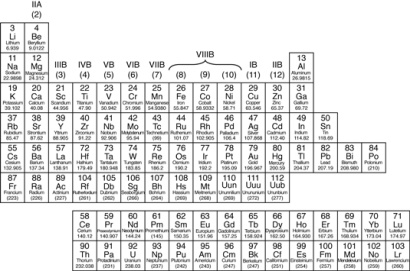 Largest Category of ElementsPhysical Properties:Luster - ________________________________________ Ductile - ________________________________________  Malleable - _____________________________________  Conductors - ____________________________________ State of Matter at room temperature – ________          except _________________, a ___________________ Nonmetals - _____________ side of the Periodic TableSecond Largest Category of Elements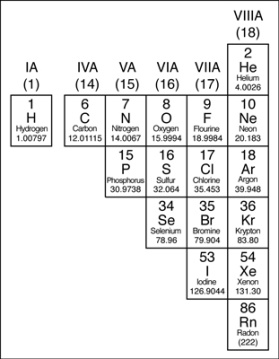 _______________     ______________________have the properties of ______________________!Luster -__________________________ Ductile - _________________________  Malleable - _______________________  Conductors - ______________________ State of Matter at room temperature – Some are ____________________________ some___________________________ one _____________________, ____________________ Examples - ________________________           _______________________Hydrogen is a _______ and therefore a nonmetal but it is put in Column 1 because of its electron structure.Metalloids (Semimetals) – on the ____________________*Smallest category – 7 elementsHave properties of _________________ and ____________________All _______________   Some are _______________________________ Important in the semiconductor and computer chip industryHow would you categorize a material that has no luster and does not conduct electricity? ______________ How would you categorize a material that can be made into wire and does conduct heat? _____________ Why is it best not to use cooking pans with a metal handle?_______________________________________________ You will be color coding your periodic table according to the following:Group (Column #)     Family Name                                     Color     1                            Alkali Metals                                     dark blue                                        **Very reactive –                                             draw a bomb over column     2                           Alkaline-earth Metals                     light blue     3 -12                     Transition Metals                            light green         13                          Boron Family                                    yellow    14                          Carbon Family                                  light brown    15                          Nitrogen Family                               dark brown    16                          Oxygen Family                                 orange    17                          Halogen Family                                light red    18                          Noble Gases                                     dark red or purple                                      **Royal Family-                                     Draw a crown over the column                       